Resolva o problema abaixo usando ferramentas computacionais (Python ou Matlab)(Dorf, Bishop, Ed. 12)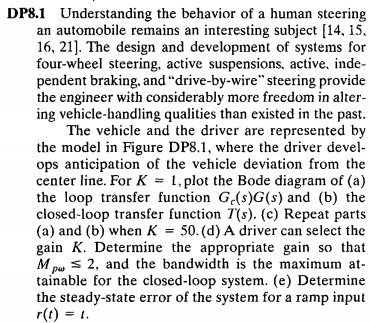 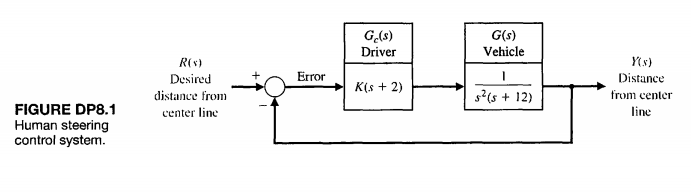 